(Annexure - B)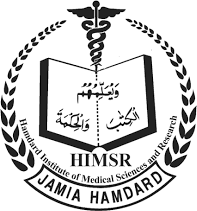          HAMDARD INSTITUTE OF MEDICAL SCIENCES & RESEARCH AND ASSOCIATED HAH CENTENARY HOSPITAL GURU RAVIDAS MARG, HAMDARD NAGAR, NEW DELHI – 110062DETAIL OF QUALIFICATION & EXPERIENCE OF THE CANDIDATE APPLIED FOR THE BELOW MENTIONED POST IN RESPONSE TO THE ADVERTISEMENT No.	DATED 	.POST APPLIED FOR:  	D.O.B. ( dd/mm/yyyy) :  	Age as on closing date Years Month(s) : 			                                                                                                     Last post held:  			                                                                                                                                              Last Pay Drawn: 	TIME REQUIRED TO JOIN:  	__Signature of the ApplicantS. No.Name	&	Address	of	the CandidateQualification (Starting from Graduation)Qualification (Starting from Graduation)Qualification (Starting from Graduation)Qualification (Starting from Graduation)1.Course/SubjectDiv./%YearUniversity1.1.1.1.1.1.Work Experience :1.     	2.     	3.     	4.     	5.  	 Total Experience:  		Work Experience :1.     	2.     	3.     	4.     	5.  	 Total Experience:  		Work Experience :1.     	2.     	3.     	4.     	5.  	 Total Experience:  		Work Experience :1.     	2.     	3.     	4.     	5.  	 Total Experience:  		Work Experience :1.     	2.     	3.     	4.     	5.  	 Total Experience:  		Work Experience :1.     	2.     	3.     	4.     	5.  	 Total Experience:  		